ЧеремховоВ целях осуществления единой политики в области профилактики наркомании и связанных с ней негативных явлений, а так же организации работы по своевременному выявлению и уничтожению очагов дикорастущей конопли на территории Черемховского районного муниципального образования, в соответствии с пунктом 3 статьи 29 Федерального закона   от 8  января 1998 года № 3-ФЗ «О наркотических средствах и психотропных веществах», Указом Президента Российской Федерации № 733 от 23 ноября 2020 года «Об утверждении Стратегии государственной антинаркотической политики Российской Федерации на период до 2030 года», постановлением правительства Российской Федерации от 22 декабря 2010 года № 1087 «Об утверждении Положения об уничтожении растений, содержащих наркотические средства или психотропные вещества либо их прекурсоры, а также остатков их посевов», приказом ГУ МВД России по Иркутской области от 10 мая 2023 года № 232 «Об организации и проведении межведомственной комплексной оперативно-профилактической операции «Мак-2023»», приказом межмуниципального отдела МВД Российской Федерации «Черемховский» от 17 мая 2023 года № 428 «Об проведении межведомственной комплексной оперативно-профилактической операции «Мак-2023»», руководствуясь Федеральным законом от 6 октября 2003 года  № 131-ФЗ «Об общих принципах организации местного самоуправления в Российской Федерации», постановлением администрации Черемховского районного муниципального образования № 214-п от 8 апреля 2013 года «Об утверждении Положения об антинаркотической комиссии администрации Черемховского районного муниципального образования», постановлением администрации Черемховского районного муниципального образования № 287-п от 1 июня 2022 года «О создании рабочей группы по мониторингу территории Черемховского районного муниципального образования на предмет произрастания растений, содержащих наркотические средства», статьями 24, 50 Устава Черемховского районного муниципального образования:1. Утвердить план-график выездов рабочей группы по мониторингу территории Черемховского районного муниципального образования на предмет произрастания растений, содержащих наркотические средства на период 2023 года (приложение).2. Рекомендовать главам городского и сельских поселений Черемховского районного муниципального образования обеспечить участие специалистов администрации в выездах рабочей группы по мониторингу территории Черемховского районного муниципального образования на предмет произрастания растений, содержащих наркотические средства, на территории поселения в летний период 2023 года.3. Отделу организационной работы (Коломеец Ю.А.) разместить настоящее распоряжение на официальном сайте администрации Черемховского районного муниципального образования в информационно-телекоммуникационной сети Интернет.3. Контроль за исполнением настоящего распоряжения возложить на заместителя мэра по социальным вопросам.Мэр района С.В. МарачУТВЕРЖДЕНраспоряжениемадминистрации Черемховского районногомуниципального образованияот 30.05.2023№ 192-рПлан - графиквыездов рабочей группы по мониторингутерритории Черемховского районного муниципального образования на предмет произрастания растений, содержащих наркотические средства на летний период 2023 года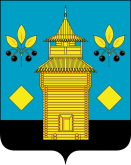 РОССИЙСКАЯ ФЕДЕРАЦИЯЧеремховское районное муниципальное образованиеАДМИНИСТРАЦИЯР А С П О Р Я Ж Е Н И Е30.05.2023№ 192-рОб организации мониторингатерритории Черемховского районного муниципального образования на предмет произрастания растений, содержащих наркотические средстваДата выездаВремя/место выездаМуниципальные образования Черемховского района26 июня 2023 года09-00 ч.ул. Декабрьских событий, 5а Новогромовское МО: д.Громова, д.Забитуй, д.Катом, д.Малиновка, д.Шаманаева, заимка Ступина, с.НовогромовоЧеремховское МО: д.Белобородова, д.Кирзавод, д.Муратова, д.Новый Кутугун, д.Поздеева, Старый Кутугун, д.Трактовая, д.Шубина, заимка Чемодариха, с.РысевоКаменно-Ангарское МО: д.Балухарь, с.Каменно-Ангарск28 июня 2023 года09-00 ч.ул. Декабрьских событий, 5аЗерновское МО: блок-пост Витух, д.Бархатова, д.Касьяновка, д.Петровка, пос.Молочное, с.ЗерновоеАлёхинское МО: д.Заморская, д.Паршевникова, д.Средний Булай, с.АлёхиноМихайловское МО: рп.Михайловка, д.СубботинаУзколугское МО: д.Худорожкина, заимка Нижняя Иреть, с.Узкий Луг30 июня 2023 года09-00 ч.ул. Декабрьских событий, 5аБулайское МО: д.Белькова, д.Искра, д.Козлова, д.Протасова, д.Чернухина, с.Верхний БулайБельское МО: д.Елань, д.Комарова, д.Лохова, д.Мутовка, д.Поморцева, с.БельскЛоховское МО: д.Жмурова, д.Нены, д.Табук, с.Лохово3 июля 2023 года09-00 ч.ул. Декабрьских событий, 5аПарфеновское МО: д.Гавриловская, д.Герасимова, д.Гымыль, д.Жернакова, д.Исакова, д.Малая Ленская, д.Мотова, д.Русская Аларь, д.Савинская, д.Сарапулова, д.Средняя, д.Сутупова, д.Топка, д.Тюмень, д.Хорьки, заимка Тарбажи, с.Парфеново5 июля 2023 года09-00 ч.ул. Декабрьских событий, 5аНижнеиретское МО: д.Бажей, заимка Гусева, заимка Невидимова, заимка Шестакова, пос.Большебельск, пос.Паточный, с.Нижняя ИретьГолуметское МО: д.Баталаева, д.Верхняя Иреть, д.Елоты, заимка Труженик, пос.Полежаева, с.Голуметь, участок МандагайСаянское МО: д.Жалгай, д.Красный Брод, д.Хандагай, с.Саянское, участок Индон